Look at the picture and answer the questions.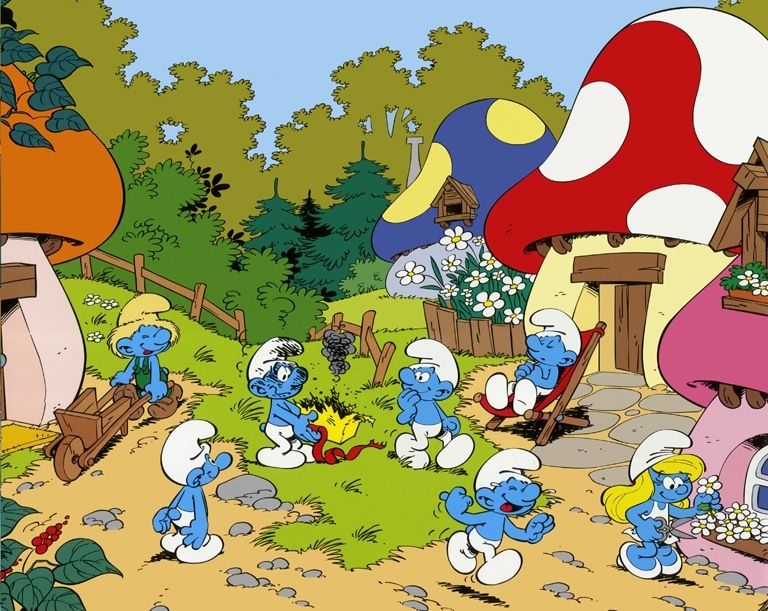 How many smurfs are there?_____________________________What color are the smurfs?_____________________________How many chairs are there?_____________________________What color is the chair?_____________________________How many houses are there?_____________________________What color are the houses?_____________________________2. Look at the picture and write 3 things with colors (Example: BLUE SMURFS)a. ________________________________________b. ________________________________________c. ________________________________________Answer keyThere are seven smurfsThey are blue.There is one chair.It is red.There are four houses.They are pink, white, red, blue, orange and yellowWhite flowers / hatBlue skyGreen grassGreen treesYellow box......etcName: ____________________________    Surname: ____________________________    Nber: ____   Grade/Class: _____Name: ____________________________    Surname: ____________________________    Nber: ____   Grade/Class: _____Name: ____________________________    Surname: ____________________________    Nber: ____   Grade/Class: _____Assessment: _____________________________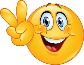 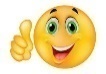 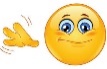 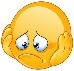 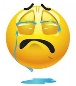 Date: ___________________________________________________    Date: ___________________________________________________    Assessment: _____________________________Teacher’s signature:___________________________Parent’s signature:___________________________